Documentation – What is necessary, what isn’t and whyBy Brad Hayes, D.C.Chiropractic DocumentationThe purpose of this class is to clarify and simplify DocumentationOn the whole, chiropractors do a poor job of documentation2005 OIG Report on Chiropractic CHIROPRACTIC SERVICES IN THE MEDICARE PROGRAM: PAYMENT VULNERABILITY ANALYSIS CHIROPRACTIC SERVICES IN THE MEDICARE PROGRAM: PAYMENT VULNERABILITY ANALYSIS (2005)Overall error rate of 67 percent, ($285 million in improper payments) Maintenance services were the most common type of noncovered chiropractic services that Medicare paid for in 2001.  (Majority - $186 million)Medically unnecessary for other reasons. (14 percent -$65 million) Services billed with a spinal manipulation code that were actually extraspinal manipulations or non-manipulative treatment, such as massage. ($24 million) upcoding was also a significant problem, (resulting in a $15 million overpayment) 2009 – OIG REPORT - INAPPROPRIATE MEDICARE PAYMENTS FOR CHIROPRACTIC SERVICESIn the report, the OIG examined 2006 chiropractic claims for beneficiaries receiving more than 12 services from the same chiropractor. The objective of the review was to determine the extent to which: Such services were appropriate. Controls ensured that chiropractic claims were not for maintenance therapy.Claims data can be used to identify maintenance therapy.Chiropractic claims were documented as required.2009 – OIG REPORT - INAPPROPRIATE MEDICARE PAYMENTS FOR CHIROPRACTIC SERVICESAccording to the report, the OIG found that:Medicare inappropriately paid $178 million for chiropractic claims in 2006, representing 47 percent of claims meeting the OIG's study criteria.Efforts to stop payments for maintenance therapy have been largely ineffective.Claims data lacks initial visit dates for treatment episodes, hindering the identification of  maintenance therapy.•   Chiropractors often do not comply with the Medicare Benefit Policy Manual documentation requirements.White House Executive OrderBy the authority vested in me as President by the Constitution and the laws of the United States of America, and in the interest of reducing payment errors and eliminating waste, fraud, and abuse in Federal programs, it is hereby ordered as follows:CMS Teleconference on C.E.R.T. June 15, 2010During that teleconference it was revealed that as a result of Executive Order 13520 Signed by President Obama on November 20, 2009, four services in Medicare Fee-for-Service would be targeted for special review; Power Wheelchairs, Inpatient Hospital Short Stays, Pressure Reducing Support Surfaces andChiropractic ServicesOctober 2016 OIG ReportFor calendar year (CY) 2013, Medicare Part B paid approximately $439 million for chiropractic services provided to Medicare beneficiaries nationwide. A 2005 Office of Inspector General (OIG) evaluation found that as chiropractic care for a beneficiary extended beyond 12 treatments in a year, it became increasingly likely that individual services were medically unnecessary, with an even greater likelihood that services were medically unnecessary after 24 treatments. In addition, four more recent OIG reviews of individual chiropractors (with reports issued between 2013 and 2016) found that Medicare made improper payments for chiropractic services that were medically unnecessary, incorrectly coded, insufficiently documented, or not documented. We conducted this review to determine whether these issues occurred nationwide. Our objective was to determine whether Medicare payments for chiropractic services complied with Medicare requirements.What Was FoundMost Medicare payments for chiropractic services did not comply with Medicare requirements. Of the 105 sampled chiropractic services, 11 were allowable in accordance with requirements. However, the remaining 94 services were not allowable because they were medically unnecessary. As a result, the chiropractors who billed for these services received $2,447 in unallowable Medicare payments. The figure below shows the number of medically necessary and medically unnecessary services by group. The number of medically unnecessary services was higher in group 2 than in group 1. All of the services in group 3 were medically unnecessary.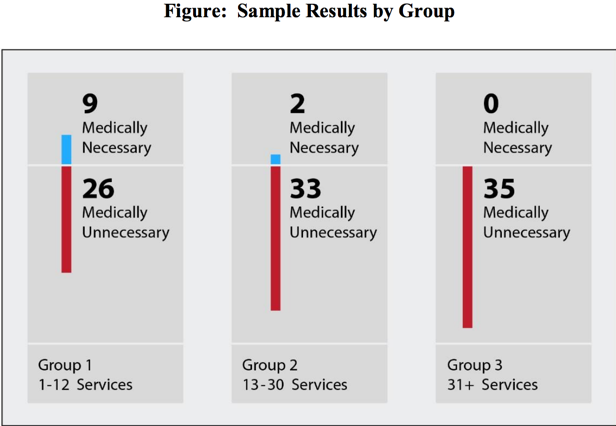 What Was FoundThe chiropractors submitted claims for all 105 services with the AT modifier and initial treatment date, indicating that the services were for active/corrective treatment for subluxation and all documentation required by Medicare was being maintained on file. However, the documentation provided by the chiropractors for 94 services did not support the medical necessity of the services; On the basis of our sample results, we estimated that $358.8 million, or approximately 82 percent, of the $438.1 million paid by Medicare for chiropractic services was unallowable. These overpayments occurred because CMS’s controls requiring chiropractors to include the AT modifier and initial treatment date on claims were not effective in preventing payments for medically unnecessary chiropractic services. Our claim data analysis and audit results suggest that chiropractors submitted claims with the AT modifier regardless of whether the services were for active/corrective treatment for subluxation. Why is Documentation Necessary? Improves continuity of careOther providers can understand what you did and why you did itEstablishes qualification for reimbursementIt helps avoid malpracticeEstablishes the quality of care How To Document a Case Properly The most common system of documentation is SOAP Which is fine for the purposes of Evaluation and ManagementHowever, day to day notes do not fit that format as wellProblem Oriented Medical Records is another widely adopted system.Critical Elements of Good Records:They must be readable, easy to navigate and follow a logical sequenceThey must be clear and simple to followThey must have all necessary componentsThey must demonstrate clinical thought processesThey must follow evidenced based guidelines where they are established.CCGPPODGACOEMNGCMilliman & RobertsonIndividual Carrier GuidelinesStrategies to Insure Records are Readable  Dictation  Pre-printed note choices  Electronic Medical RecordsWhat Doesn’t Work?Hand written notesAre not reliable for being able to readTravel cardsAre usually coded, and difficult to interpretSome computerized notes are nothing more that cut and pasted replicas of the previous notesThe Future – Electronic Medical RecordsMore than 80 percent of docs use EHRsCounting only certified EHR adoption, however, that rate goes down to 74 percent. Also, 51 percent of doctors are using only basic EHR functionalities, according to ONC.The function used by most physicians – 86 percent – is recording patient demographic information. Moreover:Six in 10 physicians reported having the capability to view imaging results. ONCdid not report on how many doctors use the function.More than 8 in 10 physicians reported their EHRs allowed them to use computerized prescription order entry, record clinical notes, patient's medications, allergies, and problem lists, and view laboratory results.The Future – Electronic Medical RecordsPrimary care physicians are the most likely to employ EHRs.Primary care physicians had the highest rate of adoption of certified EHRs at 79 percent.More than half – 56 percent – of primary care physicians were using all basic EHR functionalities.  Fewer than half of medical and surgical specialists reported using all basic EHR functionalities.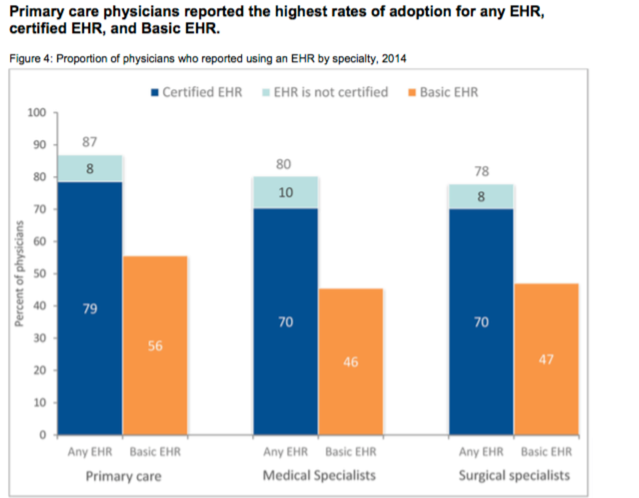 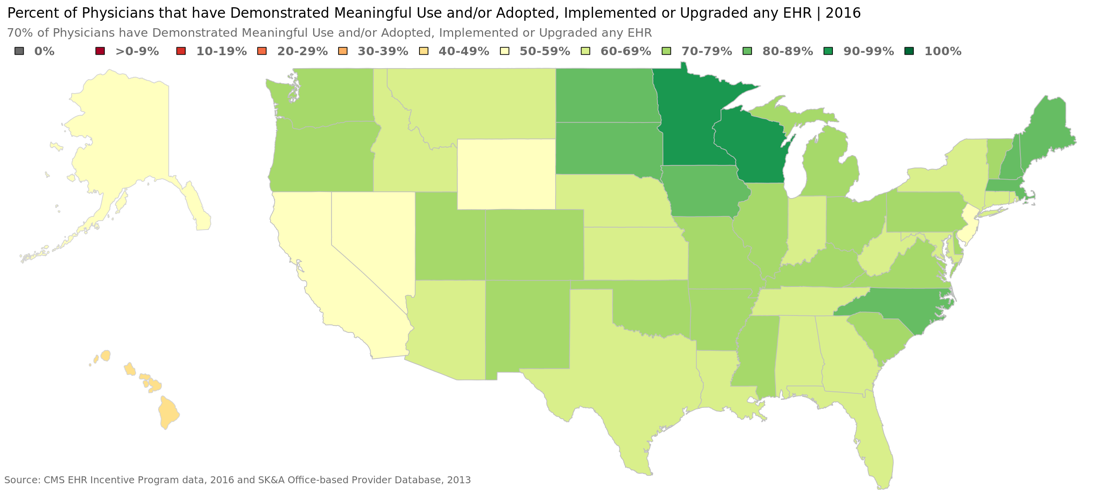 Constructing Good Medical Records Doctor must have a good understanding of each component of the medical record.  Why it is thereWhat makes up the component?How to successively establish the componentA look at the components Subjective –  Initial – the patient’s perception of their condition, usually recorded in their own words.  (History)Follow-up – the perception of the patient’s response to careHow is the patient responding to careBetter, same or worse or some variationFor each complaintSubjectiveMedicare – 1. History Review of chief complaint; The patient’s perception of their complaint and the progress of the complaint in relation to treatmentChanges since last visit;Patient’s perception of change since last visitBetter, same or worse and how if appropriateSystem review if relevant. A systems review is usually relevant with a new condition or an exacerbationObjective Objective -  Objective means you observe the finding through your own senses.  Generally this is based on examination, but can be based on observation such as a scar, or testing results. Medicare Requirements2. Physical exam Exam of area of spine involved in diagnosis (PART);Assessment of change in patient condition since last visit; Evaluation of treatment effectiveness.AssessmentMedicareAssessment of change in patient condition since last visit;The patient’s condition has improvedSignificantlySomewhatThe patient’s condition improved but has returned to previous statusThe condition is the sameThe patient’s condition has worsenedEvaluation of treatment effectiveness.The condition is improving with treatmentThe condition is remaining the sameThe condition is worsening with treatmentPlanDocumentation of Treatment - What was treated, where it was treated and how it was treated (length of treatment, technique of treatment, location of treatment.)The patients next recommended treatmentFollow treatment planDismissalPRNMedicare3. Documentation of treatment given on day of visit. Specifically, the segments treatedShould coordinate with the PART examOften Missed Critical Elements From CCGPPComplicating factors that can prolong careRelated musculoskeletal disordersPersonal  Age (older)5, 6,  8Sex (female) 5, 6Severity of symptoms 5, 6Leg pain > back pain12Increased spine flexibility 12Reduced muscle endurance 11, 12Prior recent injury (<6 mo) including surgery5, 6, 7, 13, 14, 15, 20, 24, 25Prior surgery15, 16Asymmetric atrophy of multifidus up to 5 y later17, 18Abnormal joint motion with or without abnormal electromyogram function of medial spine extensors19Complicating FactorsPersonalPoor body mechanics  Falling as mechanism of prior injury 20,24  Biomechanical  Prolonged static posture >20° (odds ratio, 5.9) 21Poor spinal motor control 22Vehicle operation >2 h per day23Sustained (frequent/continuous trunk load >20 lb 23Materials handling (static work postures, frequent bending and twisting, lifting demands, pushing, pulling and repetitive exertion) 24Complicating Factors•PsychosocialCondition chronicityEmployment history (<5 y, same employer) 5, 6Employment satisfaction 9Lower wage employmentFamily/relationship stress 9Attorney retention Expectations of recoveryComplicating FactorsCaution is necessary in evaluating risk factors. Many patients with significant risk factors respond well and achieve significant clinical improvement. Patients with a significant number of risk factors warrant close observation and quick reaction if treatment response is below expectations.Evidence for Best Practice? John J. Triano, DC, PhD  JMPT, Volume 31, Issue 9, Pages 637-643 (November 2008)Often Missed Critical Elements From CCGPP Outcome InstrumentsThe broad general classes of outcomes include functional outcomes, patient perception outcomes, physiologic outcomes, general health assessments, and subluxation syndrome outcomes. Examples:Roland Morris Disability Questionnaire,Oswestry Disability Questionnaire,Pain Disability Index,Neck Disability Index,Waddell Disability Index, andMillion Disability Questionnaire.Visual analog scalePain diaryMcGill Pain QuestionnaireSF-36Often Missed Critical ElementsInformed Consent Informed consent is the process of proactive communication between a patient and physician that results in the patient's authorization or agreement to undergo a specific medical intervention. Informed consent should be obtained from the patient, performed within the local and/or regional standards of practice.Examination Results (including x-ray reports)Treatment PlansCase ManagementOther Physician RecordsReportsCorrespondence, etc.The 4 Laws of DocumentationThe  4 Absolute Laws of DocumentationDocumentation Law # 1Completely understand the definition of each CPT code and ICD code you are using as well as the documentation requirements of the code.Example: Cervical Strain - S16.1XXACervical Sprain – S13.4XXAICD 10-S16.1XXA Cervical Strain Initial EncounterThe following code(s) above S16.1XXA contain annotation back-references that may be applicable to S16.1XXA:S00-T88  Injury, poisoning and certain other consequences of external causes  S10-S19  Injuries to the neck  S16  Injury of muscle, fascia and tendon at neck levelApproximate Synonyms Neck muscle strainStrain of neck muscleICD 10-S16.1XXA Cervical Strain Initial EncounterA look at the definition and findings of a strain.ICD 10-S16.1XXA Cervical Strain Initial Encounter Manual of Acute Orthopaedic Therapeutics a.First degree (mild strain or slightly pulled muscle)Etiology is trauma to a portion of the musculotendinous unit from excessive forcible use of  stretch.  Symptoms include local pain that is aggravated by movement or by tension of the muscleSigns of injury include mild spasm, swelling, ecchymosis, local tenderness and a minor loss of function and strengthICD 10-S16.1XXA Cervical Strain Initial EncounterThe following code(s) above S16.1XXA contain annotation back-references that may be applicable to S16.1XXA:S00-T88  Injury, poisoning and certain other consequences of external causes  S10-S19  Injuries to the neck  S16  Injury of muscle, fascia and tendon at neck levelApproximate Synonyms Neck muscle strainStrain of neck muscleICD 10-S16.1XXA Cervical Strain Initial Encounter Manual of Acute Orthopaedic Therapeutics Complications include recurrence of the strain, tendinitis, and periostitis at the tendinous attachment sitePathologic changes cause a low-grade inflammation and some disruption of muscle tendon tissue but no appreciable hemorrhageICD 10-S16.1XXA Cervical Strain Initial Encounter Manual of Acute Orthopaedic Therapeutics a.Second degree strain (moderate strain or moderately pulled muscle)Etiology is trauma to a portion of the musculotendinous unit from violent contraction or excessive forcible stretch.Symptoms and signs include local pain that is aggravated by movement or tension of the muscle, moderate spasm, swelling, ecchymosis, local tenderness, and impaired muscle function.ICD 10-S16.1XXA Cervical Strain Initial Encounter Manual of Acute Orthopaedic Therapeutics Complications include a recurrence of the strainPathologic findings consist of the tearing of fibers without complete disruption ICD 10-S16.1XXA Cervical Strain Initial EncounterManual of Acute Orthopaedic Therapeutics a.Third degree strain (severe strain or severely pulled muscle)•Symptoms and signs include severe pain and disability, severe spasm, swelling, ecchymosis, hematoma, tenderness, loss of muscle function and usually a palpable defect.  An avulsion fracture at a tendinous attachment may mimic a strain.•Complication is prolonged disabilityICD 10-S16.1XXA Cervical Strain Initial EncounterManual of Acute Orthopaedic Therapeutics •Roentgenograms can demonstrate an avulsion fracture at the tendinous attachment as well as soft tissue swelling.•  Pathology consists of a ruptured muscle or tendon with the resultant separation of muscle from muscle, muscle from tendon or tendon from bone.ICD 10-S13.4XXA Cervical Sprain Initial EncounterSprain of ligaments of cervical spine, initial encounter2016 2017 2018 Billable/Specific CodeS13.4XXA is a billable/specific ICD-10-CM code that can be used to indicate a diagnosis for reimbursement purposes.The 2018 edition of ICD-10-CM S13.4XXA became effective on October 1, 2017.This is the American ICD-10-CM version of S13.4XXA - other international versions of ICD-10 S13.4XXA may differ.The following code(s) above S13.4XXA contain annotation back-reference that may be applicable to S13.4XXA:S00-T88  Injury, poisoning and certain other consequences of external causes S10-S19  Injuries to the neck S13  Dislocation and sprain of joints and ligaments at neck level S13.4  Sprain of ligaments of cervical spineApproximate Synonyms Cervical spine sprainSprain or strain of cervical spineTraumatic torticollisWhiplash injury of neckWhiplash injury to neckICD 10-S13.4XXA Cervical Sprain Initial EncounterA look at the definition and findings of a sprainICD 10-S13.4XXA Cervical Sprain Initial EncounterManual of Acute Orthopaedic Therapeutics   a.  First degree sprain (mild sprain)Signs include mild point tenderness, no abnormal motion, little or no swelling, minimal hemorrhage and minimal functional loss.Complications include a tendency towards recurrence.Pathology consists of minor tearing of the ligamentous fibers.  ICD 10-S13.4XXA Cervical Sprain Initial Encounter Manual of Acute Orthopaedic Therapeutics  b.  Second degree sprain (moderate sprain)Signs include point tenderness, moderate loss of function, slight to moderate abnormal motion, swelling and localized hemorrhage.Complications can be a tendency toward recurrence, persistent instability and traumatic arthritis.Pathology is a partial tear of a ligament. ICD 10-S13.4XXA Cervical Sprain Initial EncounterManual of Acute Orthopaedic Therapeutics   c.  Third degree sprain (severe sprain)Signs include a loss of function, marked abnormal motion, possible deformity, tenderness, swelling and hemorrhage.Complications can be persistent instability and traumatic arthritis.Stress roentgenograms demonstrate abnormal motion when pain is adequately relieved.Pathology is a complete tear of a ligament.The 4 Absolute Laws of DocumentationDocumentation Law # 1Completely understand the definition of each CPT code and ICD code you are using as well as the documentation requirements of the code.Example:  CPT 99204CPT 9920499204 - New PatientModerate To High Risk ProblemTypical Time 45 minutesHistory – ComprehensiveChief complaint, extended history of problem and complete past-family-social-history and systems review directly related to problems identified in the historyExamination – ComprehensiveGeneral multi-system examination or complete exam of a single organ systemMedical Decision Making – Moderate Complexity  Multiple number of diagnoses, moderate complexity of reviewed data, moderate risk morbidity/mortalityCPT DefinitionsLow SeverityA problem where the risk of morbidity without treatment is low; there is little to no risk of mortality without treatment; full recovery without functional impairment is expected.Moderate SeverityA problem where the risk of morbidity without treatment is moderate; there is moderate risk of mortality without treatment; uncertain prognosis OR increased probability of prolonged functional impairment.CPT DefinitionsHigh SeverityA problem where the risk of morbidity without treatment is high to extreme; there is a moderate to high risk of mortality without treatment OR high probability of severe, prolonged functional impairment.CPT 99204Detailed Historychief complaint; extended history of present illness; problem pertinent system review extended to include a review of a limited number of additional systems; pertinent past, family, and/or social history directly related to the patient’s problems.CPT 99204Past HistoryA review of the patient’s past experiences with illnesses, injuries, and treatments that includes significant information about:prior major illnesses and injuries;prior operations;prior hospitalizations;current medications;allergies (e.g., drug, food);age appropriate immunization status;age appropriate feeding/dietary status.CPT 99204Family HistoryA review of medical events in the patient’s family that includes significant information about:the health status or cause of death of parents, siblings and children;specific diseases related to problems identified in the Chief Complaint or History of the Present Illness and/or System Review;diseases of family members which may be hereditary or place the patient at risk.CPT 99204Social HistoryAn age appropriate review of past and current activities that includes significant information about:marital status and/or living arrangements;current employment;occupational history;use of drugs, alcohol, and tobacco;level of education;other relevant social factors.sexual history;CPT 99204System Review (Review of Systems)questions seeking to identify signs and/or symptoms which the patient may be experiencing or has experienced.  For the purposes of CPT the following elements of a system review have been identified:CPT 99204System Review (Review of Systems)CPT 99204The review of systems helps define the problem, clarify the differential diagnoses, identify needed testing, or serves as baseline data on other systems that might be affected by any possible management options.The review of systems helps define the problem, clarify the differential diagnoses, identify needed testing, or serves as baseline data on other systems that might be affected by any possible management options.CPT 99204Body AreasFor the purposes of these CPT definitions, the following body areas are recognizedHead, including the faceNeckChest, including breasts and axillaAbdomenGenitalia, groin, buttocksBackEach extremityCPT 99204Organ SystemsFor the purposes of these CPT definitions, the following organ systems are recognized:Eyes  MusculoskeletalEars, Nose, Mouth & Throat  NeurologicCardiovascular  SkinRespiratory  PsychiatricGastrointestinal               GenitourinaryHematologic/Lymphatic/ImmunologicThe 4 Absolute Laws of DocumentationDocumentation Law # 2Be sure to respond to patient response flagsIf the patient is “worse”Why?When?How? The 4 Absolute Laws of DocumentationDocumentation Law # 2Be sure to respond to patient response flagsIf the patient is the “same”.Why?Progress Notes Visit 3Progress Notes Visit 3Progress Notes Visit 3Progress Notes Visit 3The 4 Absolute Laws of DocumentationDocumentation Law # 2Be sure to respond to patient response flagsIf the patient has a new complaintWhy?How?When?Should you formally evaluate?Should you council?Exacerbation Progress NoteThe 4 Absolute Laws of DocumentationDocumentation Law # 3Your documentation must be readable, logical, and make senseThe 4 Laws of DocumentationDocumentation Law #  4Design your documentation system around required informationThe 4 Laws of DocumentationDocumentation Law # 4Design your Documentation System based on elements required by Payers.Medicare Subsequent VisitsMedicareSection 240.1.2B. Documentation Requirements: Subsequent Visits The following documentation requirements apply whether the subluxation is demonstrated by x-ray or by physical examination: Medicare Subsequent Visits1. History Review of chief complaint; Changes since last visit;System review if relevant. 2. Physical exam Exam of area of spine involved in diagnosis;Assessment of change in patient condition since last visit; Evaluation of treatment effectiveness.Medicare Documentation for Follow-up3. Documentation of treatment given on day of visit. Questions?